Business Mentoring 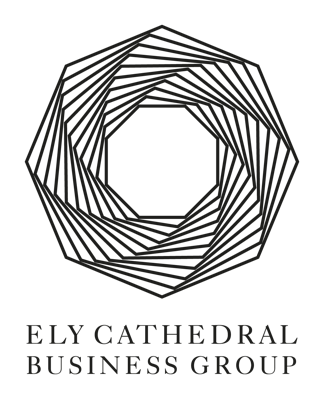 Application FormPlease send completed forms to info@elycathedralbusinessgroup.orgFull Name:Email:Phone No.Nature of Business:Names of other partners in the business:What skills/knowledge do you need to apply to your business?Company name:Address:Nature of business:Date business started or intended date to start:Are you registered with Companies House?What resources do you have access to?These areas of assistance are available from a mentor – please indicate which you require help with:Business start-up supportBusiness plan writingBusiness structure; Incorporation, Partnership, ProprietorPerformance management KPIsLean thinkingProcurementAccountancyCash Flow preparationTaxationITDealing with banksInsuranceHealth & SafetySales and marketingRecruitment and InterviewingAppraisalsPeople ManagementLeadership DevelopmentTrainingAny additional information: